ЧЕРКАСЬКА ОБЛАСНА РАДАР І Ш Е Н Н Я21.06.2024                                                                              № 24-10/VIIIПро затвердження проекту землеустроющодо відведення земельної ділянки спільної власності територіальних громад сіл, селищ, міст Черкаської областіВідповідно до пунктів «а», «е» частини першої статті 8, статей 79¹, 92, частини другої статті 122, статей 123, 186 Земельного кодексу України, пункту 21 частини першої статті 43, статті 60 Закону України «Про місцеве самоврядування в Україні», підпункту «а» пункту 3 розділу ІІ Закону України «Про внесення змін до деяких законодавчих актів України щодо розмежування земель державної та комунальної власності», статті 50 Закону України                                                                                                                                                                                                                                           «Про землеустрій», враховуючи рішення обласної ради від 19.02.2021 
№ 5-12/VIIІ «Про надання дозволу на виготовлення проекту землеустрою щодо відведення земельних ділянок спільної власності територіальних громад сіл, селищ, міст Черкаської області» (із змінами), листи комунального закладу «Черкаська обласна філармонія Черкаської обласної ради» від 12.05.2022 
№ 84/01-06, обласна рада в и р і ш и л а:1. Затвердити проект землеустрою щодо відведення земельної ділянки площею 0,2123 га комунальному закладу «Черкаська обласна філармонія Черкаської обласної ради» для будівництва та обслуговування будівель закладів комунального обслуговування у постійне користування за рахунок земель спільної власності територіальних громад сіл, селищ, міст Черкаської області, розташованої за адресою: Черкаська область, місто Черкаси, вулиця Академіка Корольова, 9, (кадастровий номер 7110136700:05:012:0218).2. Надати в постійне користування Комунальному закладу «Черкаська обласна філармонія Черкаської обласної ради» земельну ділянку площею 0, 2123 га (кадастровий номер 7110136700:05:012:0218), розташовану за адресою: Черкаська область, місто Черкаси, вулиця Академіка Корольова, 9, для будівництва та обслуговування будівель закладів комунального обслуговування.3. Виконавчому апарату обласної ради вжити заходів щодо проведення державної реєстрації права власності на земельну ділянку, зазначену у пункті 2 цього рішення, за територіальними громадами сіл, селищ, міст Черкаської області в особі обласної ради в межах, визначених документацією із землеустрою.4. Зобов’язати комунальний заклад «Черкаська обласна філармонія Черкаської обласної ради» здійснити дії, направлені на державну реєстрацію права постійного користування земельною ділянкою.5. Контроль за виконанням рішення покласти на постійні комісії обласної ради з питань комунальної власності, підприємництва та регуляторної політики і з питань агропромислового розвитку та земельних відносин.Голова	Анатолій ПІДГОРНИЙ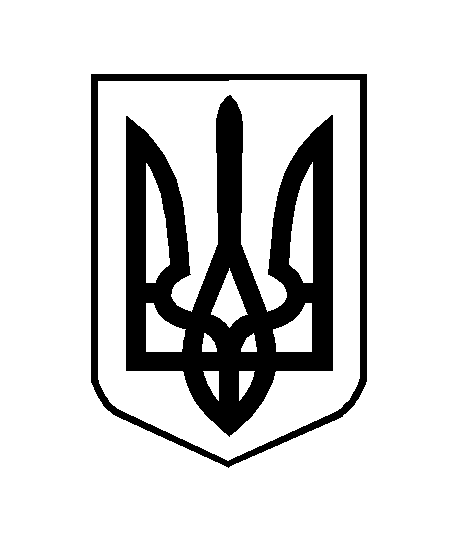 